Faça o download do arquivoDê um duplo clique para abrir o arquivoClicar em “Abrir” quando o aviso de segurança for exibido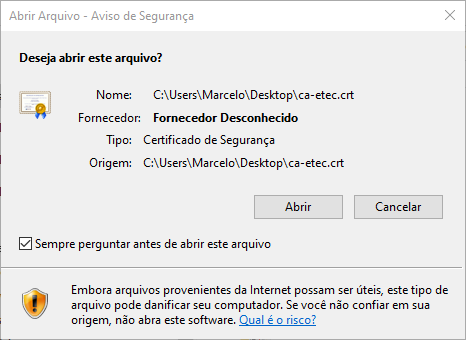 Clicar no botão “Instalar Certificado”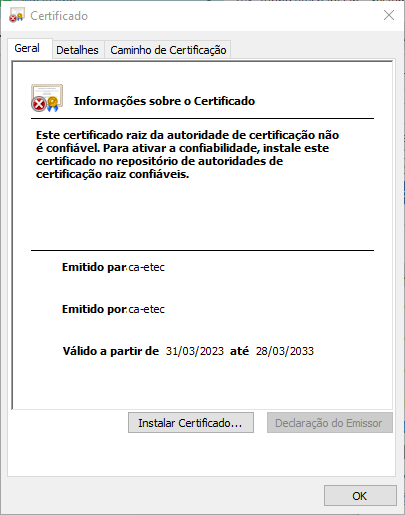 Escolher a opção “Máquina Local” e clicar no botão “Avançar”. Clicar em “OK” nos alertas de segurança.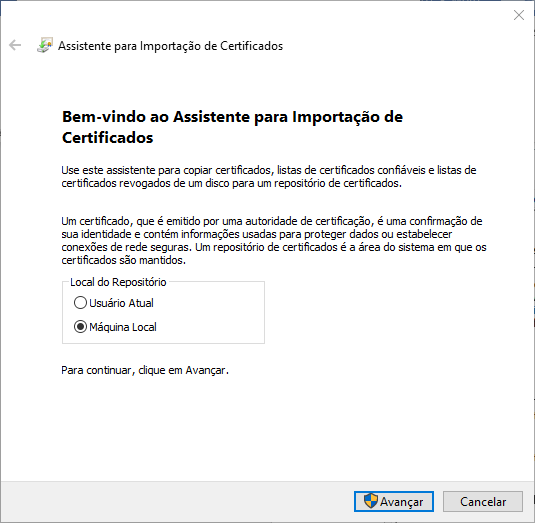 Escolher a opção “Colocar todos os certificados no repositório a seguir” e clicar no botão “Procurar”.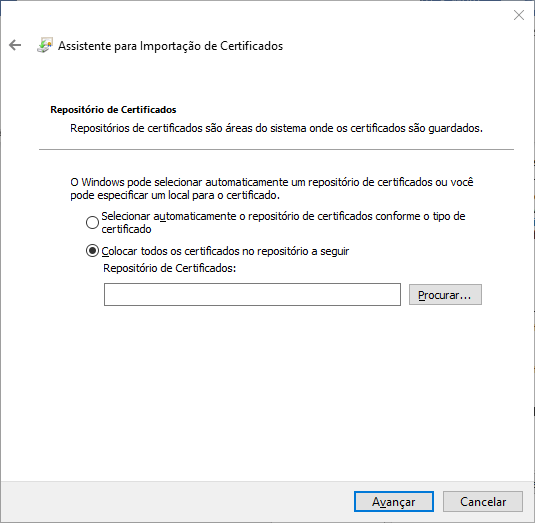 Escolher a pasta “Autoridades de Certificação Raiz Confiáveis” e clicar em “OK”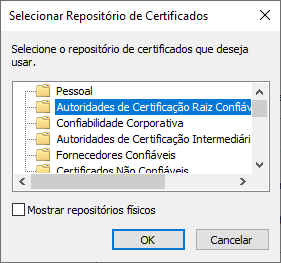 Com o certificado selecionado, clique em “Avançar”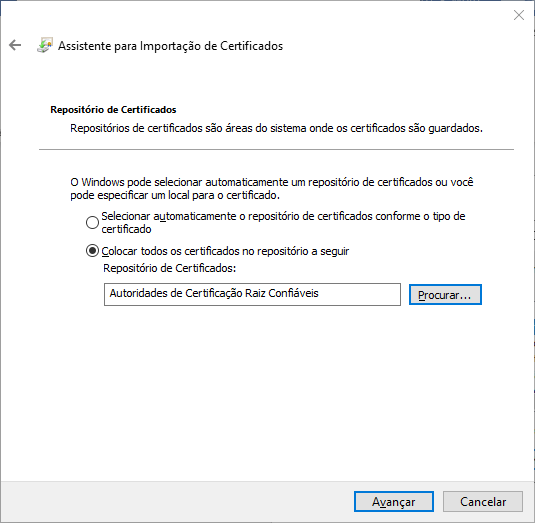 Verifique se as opções estão corretas e clique em “Concluir”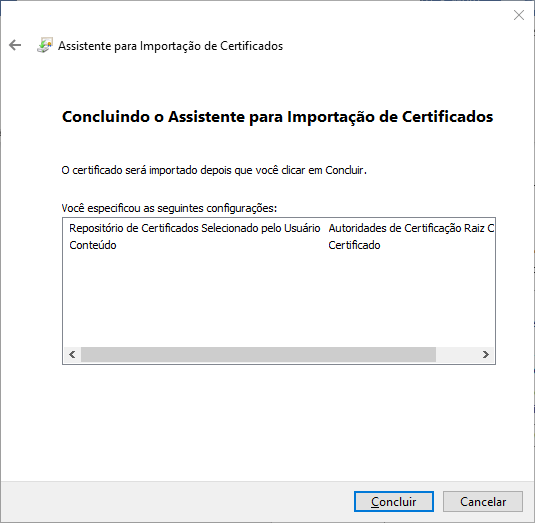 Se tudo estiver correto, a mensagem de sucesso será exibida. Clique em “OK” para fechar as janelas abertas.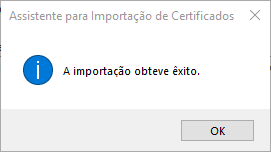 